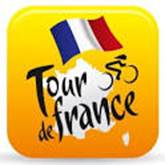  Feeling hot hot hot…………………… Dat geldt uiteraard voor ons als mensen, maar voor beestjes valt het ook niet allemaal mee hoor. Gisteren hier en daar toch wat slimmeriken gezien…………….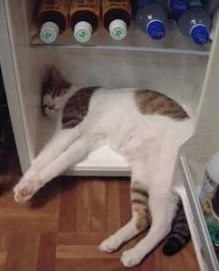 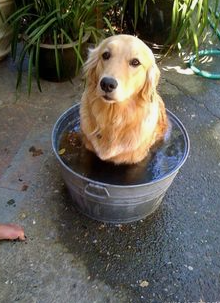 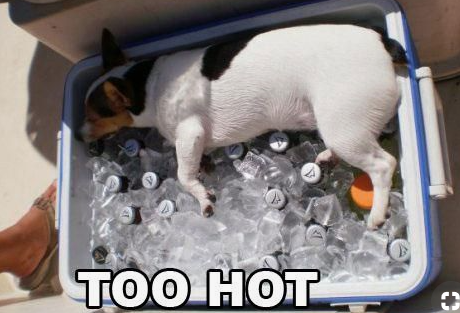 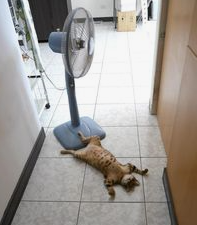 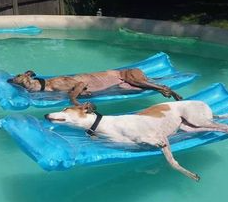 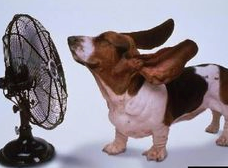 Leuk allemaal dit natuurlijk, maar gisteren was dé dag dat Thomas aangevallen moest worden, kijken of die zou kraken.Vandaag slaan we daarom de reacties uit het peloton over en gaan gauw naar……De etappe van gisteren   200,5 kilometer bergie op, bergie af.Van Lourdes naar Laruns.  Eerst kregen ale gelovigen de kans om een kaarsje aan te steken in Lourdes, en daarna ging de meute ‘en route’.Na een eerste poging van Koren en Burghardt na 1,5 kilometer ontstaat er na 20 kilometer een serieuze kopgroep. Daarin zitten onder andere Mollema en Slagter, maar verder ook Yates, Jungels, Alaphilippe Barguil en Nieve. Een aantal alleraardigste klimmers zijn dus vooruit.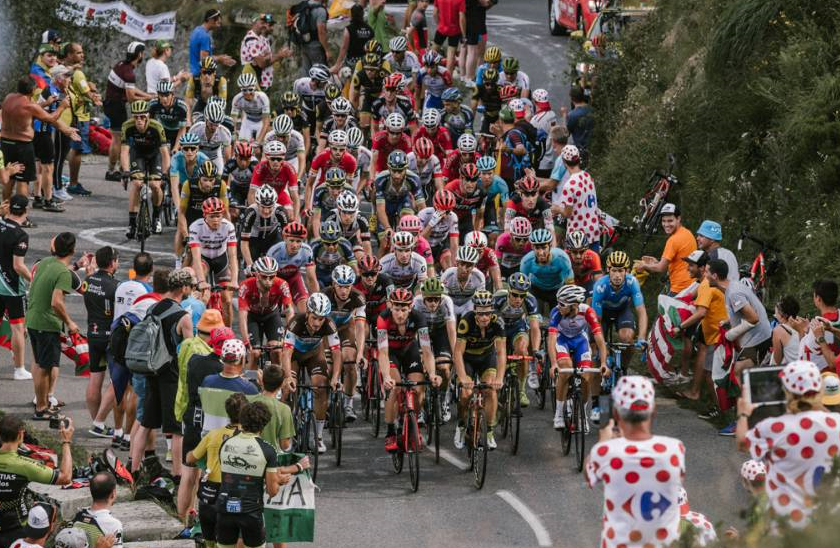 Zodra de Tourmalet in aantocht is gaan enkele klassementsrenners in de aanval. Landa met Zakarin, en kort daarna Bardet maar ook Majka en Fuglsang.Alaphilippe bedwingt de Tourmalet als eerste en de bolletjestrui….., die is voor hem.In het peloton gebeurt nog steeds niets, en de Sky-boys zitten nog steeds met 6-en……… Kruijswijk, Dumoulin en Roglic kiezen niet de aanval, tot dat moment.De aanvallers moeten er langzaam aan geloven want De Gees gaat op kop van het peloton sleuren om de voorsprong van de groep, die inmiddels over de 3 minuten was, terug te brengen. En dat doet ie formidabel. Gesink zorgt er persoonlijk voor dat de achterstand meer dan wordt gehalveerd.Zodra de renners dan de Soulor opdraaien is het spel op de wagen. Bij Lotto-Jumbo hadden ze weldegelijk een plan, want Kruijswijk demarreert. 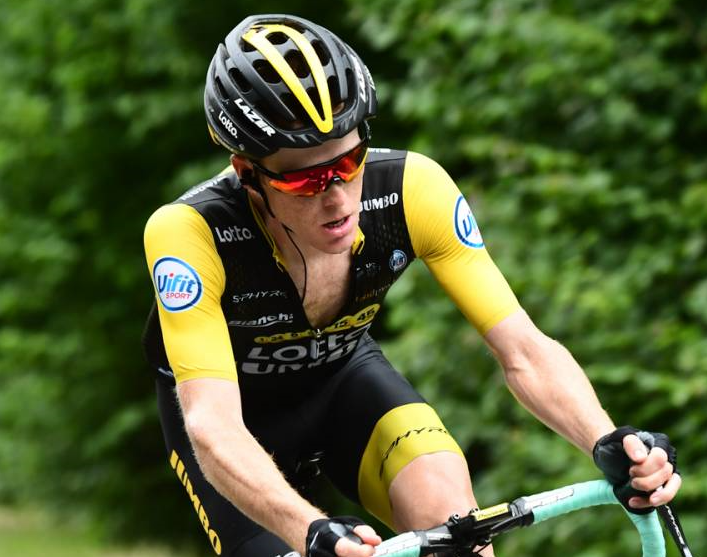 Als hij wordt teruggepakt gaat Dumoulin, nog een keer Kruijswijk, Roglic en weer Dumoulin. Froome ziet inmiddels sterretjes en moet er dan af. Zeureind Thomas parreert elke aanval en blijft keurig bij de aanvallers.De kopgroep, of wat er nog van over is; Zakarin, Bardet, Landa en Majka, wordt bijgehaald en met een groep van een man of 8 gaan we de finale in. 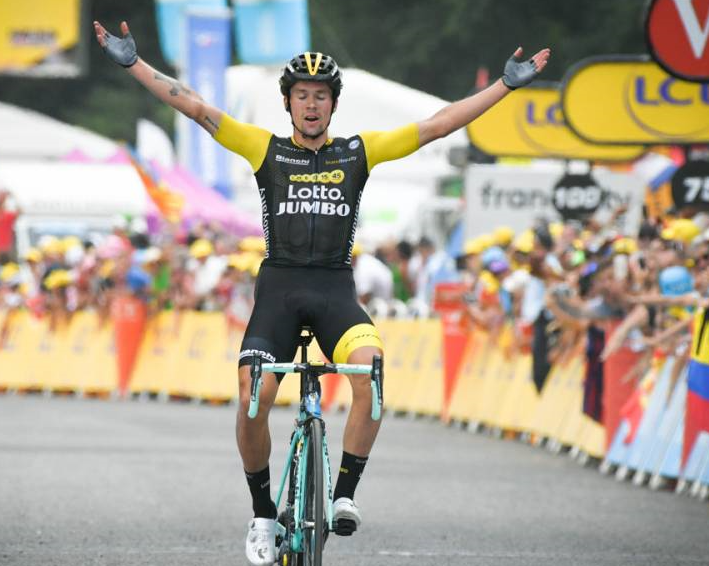 Eerst een stukje vlak na de Soulor en dan de Aubisque op; Froome sluit weer aan.Majka probeert om weg te blijven. Roglic demarreert maar Dumoulin zorgt voor aansluiting. Majka komt aleen boven op de Aubisque, maar zijn voorsprong is maar 10 secondjes. En dan begint de afdaling…… als kometen vliegen de mannen naar beneden. Majka kan zijn voorsprong niet behouden want Roglic rekent hem in.Roglic kan super dalen en bouwt een voorsprongetje op. Uiteindelijk weet hij 19 seocconden op te bouwen in de finishstraat in Laruns, waar 7 man als eerste achtervolgers binnenvliegen: Thomas, die ook weer wat bonifucatieseconden pakt, Bardet, Dan Martin, Majka, Dumoulin, Landa en Froome.Kruijswijk en Zakarin zitten daar kort achter.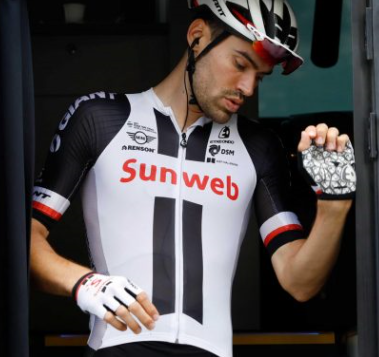 Een hele knappe prestatie van Roglic en een flink balende Dumoulin die aangeeft dat een Motard van de Franse TV die zorgde dat Roglic de voorsprong kon pakken, maar of dat nu zo is………………………: geeft wel aan dat Dumo ernorm gedreven is en zijn teleurstelling niet weet te verbergen. Mooi sportmens ben je dan!!!! Een hele mooi etappe gisteren, waar Thomas meerdere keren is aangevallen, maar het niemand echt lukte hem eraf te rijden. Roglic laat zien dat ie podiumwaardig is en mogelijk zelfs Dumo nog kan bedreigen voor de 2e plaats in het Algemeen Klassement……………………………………..De eerste 20 van gisteren, Lourdes - Laruns: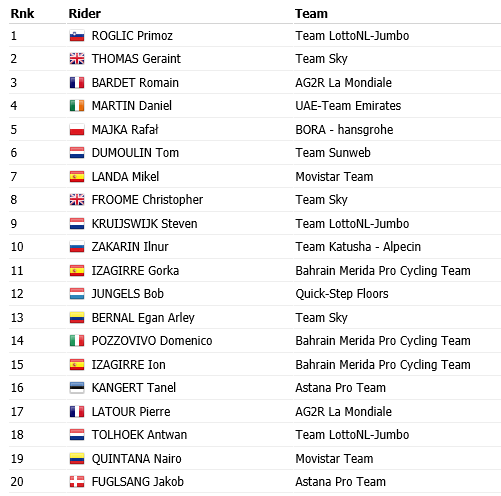 ONS TOURSPEL in etappe 19:Na de sprintetappe van eergisteren was het gisteren in ons peloton weer een dag voor de klimmers. En dezelfde deelnemers met de sterke klimmers en klassementsrenners komen dan weer bovendrijven.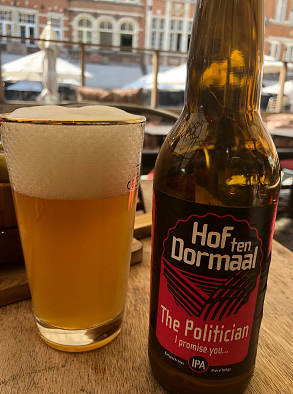 Won in etappe 16 Ellen Roedelof de etappe en kwam ze als dagwinnaar uit de bus. Gisteren was het weer zover. Ellen won met 167 punten en pakt zo dus weer mooi € 3,00!!!Op de 2e plaats, de man die gisteren Leuven bezocht en net voor de Tv-uitzending op één van de zinderende terrasjes zat in de gezellige Belgische plaats. Hij nam er een lekkere Hof ten Dormaal. Niemand minder dan René –Briekske Schotte-  van den Bogaert eindigde gisteren op plaats 2. René scoorde 155 punten. We schrijven 2 euro voor René bij.                                                                                    Hier ging René gisteren voor naar LeuvenEn Perry Clarijs is in de bergetappes ook sterk, dat leverde hem met 151 punten de 3e plaats op, en dus één euro.Gefeliciteerd allemaal!!!De uitslag van gisteren (etappe 19): Voor we naar de tussenstand in het Algemeen Klassement gaan, wil Felix eerst even nog wat  prijzen uitdelen. Eerst over dus naar:De gesponsorde prijzen: Slagroomtaart 1: voor de verjaardag van Frank de RonZoals gisteren, en ook in het Tourjournaal van zondag 8 juli, is aangekondigd is er een door de Vrienden van Bokki gesponsorde slagroomtaart voor de dagwinnaar van gisteren. 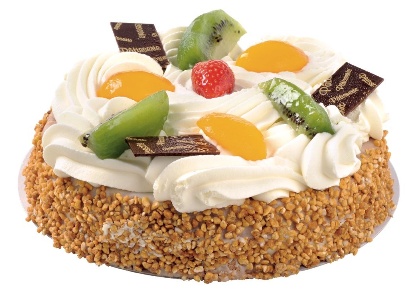 En de dagwinnaar van gisteren is: Ellen Roedelof. Nu denkt Ellen: aha, slagroomtaartje erbij, lekker!!!! Dat is ook lekker, maar Felix heeft in de reglementen opgenomen dat iemand maar 1 gesponsorde kan winnen. Als er een gesponsorde prijs is gewonnen, dan dingt die deelnemer niet meer mee voor de andere gesponsorde prijzen………………, en laat Ellen nu op 19 juli, de etappe naar Alpe d’Huez nu al 2 kaart gewonnen hebben voor De Draai van de Kaai.De slagroomtaart gaat dus naar de nummer 2 in de daguitslag, dus………René van den Bogaert wint de slagroomtaart!!Slagroomtaart 2: punten voor Marco Minnaard of Antwan Tolhoek in HTVWBOok in het Tourjournaal van zondag 8 juli meldde Felix dat er door de Vrienden van Bokki een slagroomtaart wordt geschonken als Marco Minnaard of Antwan Tolhoek top 20 rijden……, en ook dat was gisteren, want Tolhoekie finishte gisteren op een keurige 18e plaats. Die slagroomtaart moet er dus ook uit. Zou voor de dagwinnaar zijn, maar Ellen heeft de Draai-kaarten al. Dan gaat ie naar de nummer 2, maar René heeft 5 regels terug al een slagroomtaart gewonnen. En gaan we dus naar de nummer 3; en dat is Perry Clarijs.Dussuh………………… Perry Clarijs wint de 2e slagroomtaart van de Vrienden van Bokki.Dinerbon voor Eetcafé Boulevard; gesponsord door AGO-Advies Eergisteren was Felix vergeten te melden dat we ook de dinerbon in de etappe van gisteren gingen verdelen. AGO-advies, voor al uw adviezen over verzekeringen, hypotheken, pensioenen en andere financiële aangelegenheden, bestaat 19 jaar. De 54-jarige Tour van de Goor zwaait er de scepter.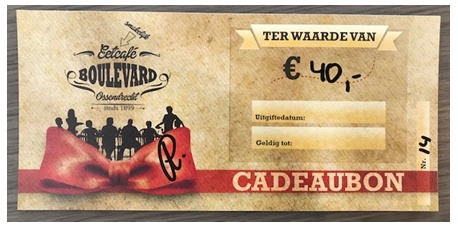 De nummer 54 van etappe 19 wint de dinerbon. En ook dat was weer ff puzzelen. Op een gedeelde 53e plaats eindigden gisteren 3 deelnemers met 108 punten. Dat zijn Frank Linssen, Samantha van der Lee en Corné Bolluijt. Zij zijn dus eigenlijk de nummer 53, 54 en 55.De regels zeggen dan dat degene die het laagst geklasseerd staat na etappe 19 met de dinerbon aan de haal gaat. En dan is de stand:Op plaats 38 met 1.681 punten staat Frank Linssen,Op plaats 55 met 1.634 punten staat Samantha van der LeeOp plaats 68 met 1.580 punten staat Corné BolluijtDe dinerbon gaat dus naar………………………………………………………………… Corné Bolluijt Ook hier geldt: Gefeliciteerd allemaal!!!De tussenstand in het Algemeen Klassement na etappe 19:De bergen zorgden bovenin dat de top 3 ongewijzigd blijft, maar waar er eergisteren nog sprake was van een ex-aequo op plaats 2, dat is nu niet meer.Frank Dingemans blijft aan de leiding, bouwt zijn voorsprong zelfs uit met 21 punten, en staat nu 36 punten voor op Wilfred Luijckx. Kees van Tiggelen heeft één puntje minder, Kees staat op 1.809 punten op laats 3.Op plaats 4 en 5 komen enkele deelnemers aanstomen; Jack Suijkerbuijk gaat à la Primoz Roglic een aanval doen op het podium. Stefan van der Sanden op plaats 5 doet dat ook………………De complete tussenstand in het Algemeen Klassement na etappe 19:De etappe van vandaag: Etappe 20Timetrial…………………………………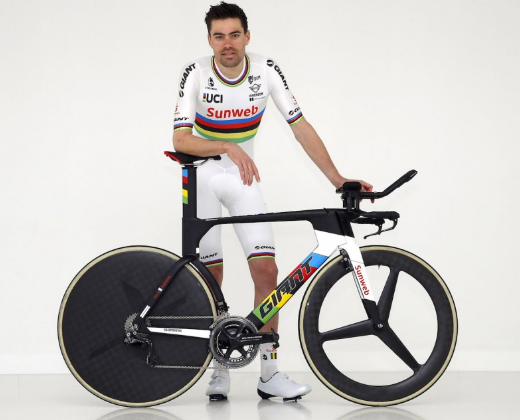 Vandaag gaan de renners dan eindelijk aan de slag met de individuele tijdrit. Dat feest gaat plaatsvinden in het zuidwestelijke puntje van Frankrijk tussen Saint Pée-Sur-Nivelle en Espelette.En mooi stuk van 31 kilometer, klimmen, dalen, draaien en keren….. heel technisch allemaal als Felix het mag geloven. Tom Dumoulin voelt zich op dit terrein als een vis in het water heeft ie zich laten vertellen……, Maar voor Primoz Roglic geldt hetzelfde…………Laten we hopen dat Zeureind –van zijn Latijn-  Thomas watervrees heeft en zich totaal geen vis voelt……………Goed, de eerste renner vertrekt om 12.00 uur.De grote jongens van het klassement vertrekken tussen 16.15 en 16.30 uur…………EXTRA PRIJS van de dag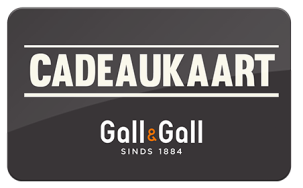 Vandaag is de enige individuele tijdrit van deze Tour.De dagwinnaar pakt een kadobon van €  10,00 van Gall & Gall Hoogerheide!!We gaan zien of de tijdrit vandaag nog spannende dingen in het klassement gaat brengen……Veel kijkplezier allemaal ét…………………!À demain.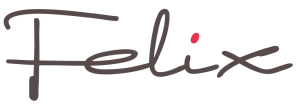 NaamPunten         in Et. 191Ellen Roedelof1672René van den Bogaert1553Perry Clarijs1514Stefan van der Sanden1435Arthur van de Goor1416Wim Hendrickx1407Broers van Hoven1398Jim van den Bogaert ***1389Jack Suijkerbuijk13710Eric Konings13411Adrie van Overveld13312Erik Roest131Roger Withagen131Ronald Withagen13115Martijn van den Berg130Johan de Bruyn130Coen Pijpers130Richard Slabbekoorn13019Nico Hoogerwerf12920Anton van Schaik127Jules Theuns127Karlijn Stultiens12723Piet Vermeulen126Kees van Ginneken12625Thijs Goossens ***12526Jan van Dun121Liesbeth Clarijs12128Nick Orlando12029Frank Dingemans119Marc Nuijten119Stan Hoogerwerf ***119Wesley Verbraak11933Welmer Boer11634Alexander de Vos115Eric Goossens115Erik-Jan de Bruijn11537Johan Mathijssen114Sjack van den Hout11439Marc van Loon11340Teun van Ginderen112Richard van Stel112John Kerstens112Marc Augustijn11244Linda Rieske ***111Rien Brans111John Verbraeken111Tommie Withagen111Jeanne Kerstens111Jac Borremans11150André Maas110Robert Janssens11052Peter de Wilde10953Frank Linssen108Samantha van der Lee108Corné Bolluijt10856Roger Groffen107Peter Kwaaitaal107Arjan Buijsen10759Jan Bus10660Sjaak van den Berg10561Willy van As10462Robert Reuvers10463Ilse van Ginneken102Jan Schuurbiers10265Tjerk Borremans10166Robbert Klaassen100Jelle Goossens ***100Lucien Klerkx10069Jean-Pierre van Bergen9970Wilfred Luijckx98Rob van Haperen ***98Peter van Oirschot98Niels van Elzakker9874Kees van Tiggelen9775Niek Iversen96Mark Ketelaars9677Jos Bogers9578Harm Rieske93Dick Rombout9380Linda Prop9281Mark Alberti91Casper Pruijn91Erik van der Lee91Peter Palinckx9185Sander Kerstens ***8686Annette de Mooij8587Michael de Raaff83Henny vd Lee8389Roma Lucas8190Mark Almekinders79Davy van Puyvelde7992Ronald Groesbeek7493Corné Lodiers6794Peter Adriaansen6595John van der Poel6496Martin Tijsma6397Paulien Klaassen6198Martine vd Nieuwenhuijzen6099Wim Erkelens56100Niels Adriaansen ***49NaamTotaal           ná Et. 18Punten         in Et. 19Totaal          ná Et. 191Frank Dingemans172711918462Wilfred Luijckx17129818103Kees van Tiggelen17129718094Jack Suijkerbuijk165913717965Stefan van der Sanden163914317826Thijs Goossens ***165612517817Anton van Schaik164912717768Willy van As166310417679Martijn van den Berg1633130176310Sjaak van den Berg1649105175411Harm Rieske1659931752Jean-Pierre van Bergen165399175213Robbert Klaassen16511001751Alexander de Vos1636115175115Linda Rieske ***16351111746Rien Brans1635111174617Erik Roest1595131172618Jules Theuns1598127172519Marc Nuijten1603119172220Karlijn Stultiens1593127172021Roger Withagen1586131171722Johan de Bruyn1584130171423Jan Bus1607106171324Tjerk Borremans16091011710Eric Goossens1595115171026Mark Almekinders162879170727Robert Reuvers16021041706Jim van den Bogaert ***1568138170629Nico Hoogerwerf15761291705René van den Bogaert1550155170531Roger Groffen1597107170432Stan Hoogerwerf ***1579119169833Niek Iversen159896169434Rob van Haperen ***159198168935John van der Poel162564168936Peter van Oirschot1590981688Teun van Ginderen1576112168838Frank Linssen1573108168139Mark Alberti158891167940Broers van Hoven1539139167841Ronald Withagen1546131167742Coen Pijpers1542130167243Erik-Jan de Bruijn15511151666Jos Bogers157195166645Jelle Goossens ***1562100166246Jan van Dun1539121166047Casper Pruijn1567911658Johan Mathijssen1544114165849Nick Orlando1535120165550Linda Prop155692164851Richard Slabbekoorn1516130164652Marc van Loon1531113164453Eric Konings1507134164154Wesley Verbraak1516119163555Samantha van der Lee1526108163456Wim Hendrickx1492140163257André Maas1513110162358Ilse van Ginneken1520102162259Davy van Puyvelde154179162060Michael de Raaff153583161861Piet Vermeulen1491126161762Mark Ketelaars152096161663John Verbraeken1493111160464Erik van der Lee151291160365Sjack van den Hout1479114159366Ellen Roedelof1423167159067Richard van Stel1475112158768Corné Bolluijt14721081580Peter Palinckx148991158070Sander Kerstens ***149286157871Henny vd Lee1492831575Arthur van de Goor1434141157573Niels van Elzakker147498157274Tommie Withagen1459111157075Robert Janssens1458110156876Jeanne Kerstens1454111156577Paulien Klaassen150061156178Peter de Wilde1446109155579Perry Clarijs1396151154780Jan Schuurbiers1444102154681Peter Kwaaitaal1437107154482Lucien Klerkx1442100154283Annette de Mooij145285153784Kees van Ginneken1409126153585Jac Borremans1404111151586John Kerstens1401112151387Peter Adriaansen144765151288Welmer Boer1387116150389Roma Lucas141581149690Corné Lodiers142667149391Marc Augustijn1363112147592Liesbeth Clarijs1343121146493Dick Rombout136293145594Martin Tijsma136463142795Niels Adriaansen ***134649139596Ronald Groesbeek131674139097Arjan Buijsen1280107138798Adrie van Overveld1242133137599Martine vd Nieuwenhuijzen1153601213100Wim Erkelens75256808